UMW / IZ / PN – 13 / 20			                                              Wrocław, 14.02.2020r.NAZWA POSTĘPOWANIA  Usunięcie przyczyn i skutków zawilgocenia oraz skażenia mikrobiologicznego powietrza i ścian budynku  Katedry i Zakładu Patofizjologii UMW przy ul. Chałubińskiego 6a we Wrocławiu(w systemie zaprojektuj – wybuduj).UMIEWAŻNIENIE POSTĘPOWANIA Uniwersytet Medyczny we Wrocławiu dziękuje Wykonawcy za udział w ww. postępowaniu.Zgodnie z art. 92 ustawy z dnia 29 stycznia 2004 r. Prawa zamówień publicznych (tekst jedn. – Dz. U. 
z 2019 r., poz. 1843), zwanej dalej „Pzp”, zawiadamiamy o unieważnieniu postępowania, na podstawie art. 93 ust. 1 pkt 4 PZP, ze względu na to, iż cena  oferty z najniższą ceną  przewyższa kwotę, którą Zamawiający zamierza przeznaczyć na sfinansowanie zamówienia.Uzasadnienie faktyczne:W powyższym postępowaniu przetargowym ofertę złożył n/w Wykonawca z ceną brutto zamówienia:Zamawiający na sfinansowanie przedmiotowego zamówienia przeznaczył kwotę  w wysokości 276 750,00 PLN brutto. W niniejszym postępowaniu złożono 1 ofertę, której cena  przewyższa ww. kwotę. Cena oferty z najniższą ceną opiewa na kwotę 376 995,00 PLN brutto. Zamawiający nie może zwiększyć podanej kwoty do ceny najkorzystniejszej oferty . Wobec powyższego Zamawiający nie kontynuował badania i oceny ofert, lecz podjął decyzję o unieważnieniu postępowania.Podstawa prawna: art.93 ust.1 pkt.4) ustawy z dnia 29 stycznia 2004r. Pzp.Z upoważnienia Rektora UMWZastępca Kanclerza ds. Zarządzania Infrastrukturą UMW Mgr Jacek Czajka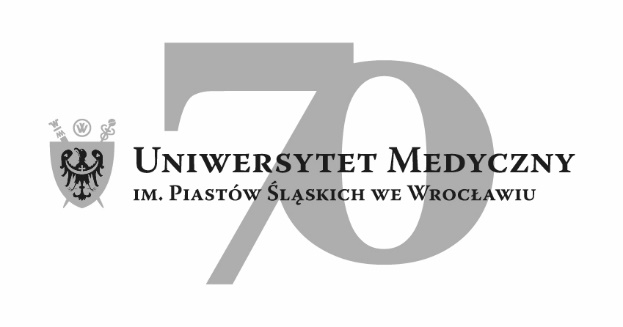 50-367 Wrocław, Wybrzeże L. Pasteura 1Zespół ds. Zamówień Publicznych  UMWUl. Marcinkowskiego 2-6, 50-368 Wrocławfax 71 / 784-00-44e-mail: jerzy.chadzynski@umed.wroc.pl50-367 Wrocław, Wybrzeże L. Pasteura 1Zespół ds. Zamówień Publicznych  UMWUl. Marcinkowskiego 2-6, 50-368 Wrocławfax 71 / 784-00-44e-mail: jerzy.chadzynski@umed.wroc.plL.p.Wykonawca, adresCena realizacji przedmiotu zamówienia brutto w PLNTermin realizacji przedmiotu zamówienia1.C-Vercial Sp. z o.o.Ul. Deszczowa 16a/2253-024 Wrocław 376 995,00          7 tygodni